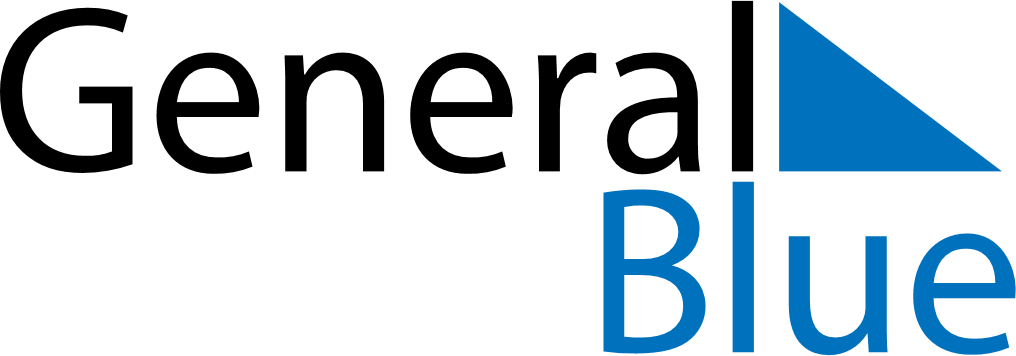 April 2019April 2019April 2019April 2019Burkina FasoBurkina FasoBurkina FasoSundayMondayTuesdayWednesdayThursdayFridayFridaySaturday1234556789101112121314151617181919202122232425262627Easter SundayEaster Monday282930